Пример резюме риэлтораФИОДата рождения: xx.xx.xxxx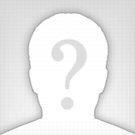 Город: МоскваМоб. телефон: +7 (000) 000 00 00E-mail: xxxxxxxxxxx@gmail.comОсновные данные:Желаемая должность:РиэлторОпыт работы: от 3 летАвтомобиль: естьЯзык: английский разговорныйВодительские права: естьГотовность к переезду: естьОпыт работы:2012 — 2015Агентство недвижимости "Ключ-Информ"РиэлторОбязанности:Сдача в наём жилой недвижимостиСопровождение сделкиЗаключение договора на съем жильяВедение базы данных по объектам недвижимостиПроведение переговоров с контрагентамиСогласование коммерческих условий арендыТелефонные переговорыАктивный поиск клиентовОбразование:2005 — 2010Новосибирский Государственный Аграрный УниверситетЗоотехнияПрофессиональные навыки:Отличное владение компьютеромЗнание города и объектов строительстваУмение «понять» клиентаО себе:Способность работать в очень динамичном режиме с большими объёмами информацииПозитивное отношение к жизниОтсутствие вредных привычекВнимательностьАккуратностьКоммуникабельность